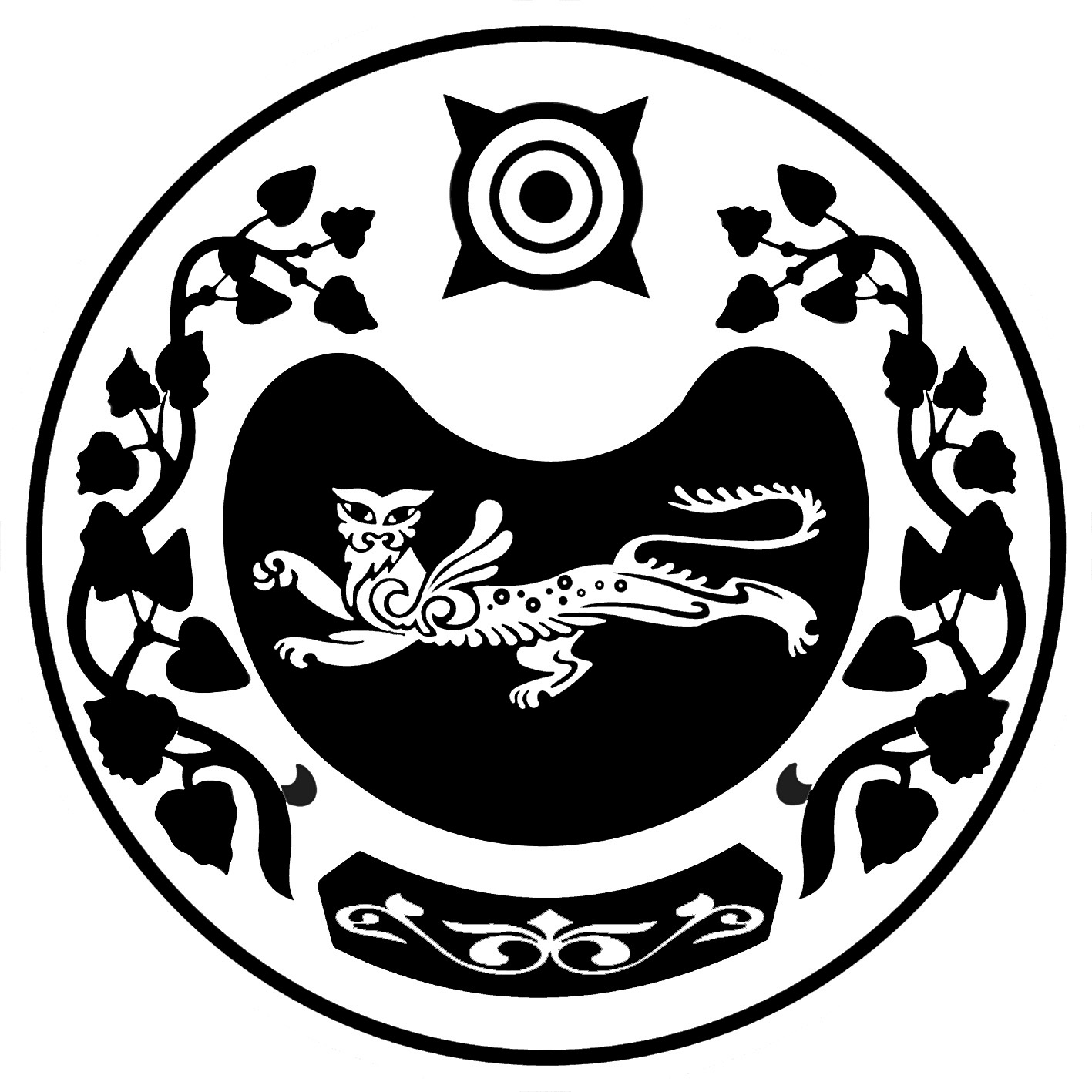 РОССИЯ ФЕДЕРАЦИЯЗЫ				РОССИЙСКАЯ ФЕДЕРАЦИЯ        ХАКАС РЕСПУБЛИКАНЫН				  РЕСПУБЛИКА ХАКАСИЯ	АFБАН ПИЛТİРİ				       АДМИНИСТРАЦИЯ         ПЎДİСТİН АДМИНИСТРАЦИЯЗЫ			МОСКОВСКОГО  СЕЛЬСОВЕТА            ПОСТАНОВЛЕНИЕ        29  сентября  2021 г.	с. Московское                  № 47/1-пОб утверждении перечня  муниципальныхпрограмм муниципального образованияМосковский сельсовет Усть-Абаканского района Республики Хакасия В соответствии с  постановлением Администрации Московского сельсовета №48-п от 15.05.2013г. «Об утверждении Порядка разработки, утверждения, реализации и оценки эффективности муниципальных программ Московского сельсовета Усть-Абаканского района Республики Хакасия»,  Администрация Московского сельсоветаПОСТАНОВЛЯЕТ:1.Утвердить Перечень муниципальных программ Московского сельсовета Усть-Абаканского района  согласно приложению.2. Обнародовать (опубликовать) и разместить настоящее постановление на официальном сайте  администрации Московского сельсовета.3.Контроль за  исполнением настоящего постановления оставляю за собой.Глава  Московского сельсовета                                         А.Н.Алимов                                                                             Приложение                                                                                  Утверждено Постановлением                                                           Администрации     Московского сельсовета №47/1                                                           от 29.09.2021г.Перечень муниципальных программ муниципального образования Московский сельсовет Усть-Абаканского района Республики Хакасия№ п/пНаименование муниципальной программыНаименование подпрограммы, входящей в состав муниципальной программыОтветственный исполнитель1Обеспечение безопасности на территории Московского сельсовета Усть-Абаканского районаЗащита населения и ликвидация чрезвычайных ситуаций, стихийных бедствий и их последствий в Московском сельсоветаАдминистрация Московского сельсовета1Обеспечение безопасности на территории Московского сельсовета Усть-Абаканского районаПожарная безопасность в Московском сельсоветаАдминистрация Московского сельсовета1Обеспечение безопасности на территории Московского сельсовета Усть-Абаканского районаПрофилактика терроризма и экстремизма в Московском сельсоветаАдминистрация Московского сельсовета1Обеспечение безопасности на территории Московского сельсовета Усть-Абаканского районаПротиводействие коррупции в Московском сельсоветеАдминистрация Московского сельсовета1Обеспечение безопасности на территории Московского сельсовета Усть-Абаканского районаПрофилактика наркомании, алкоголизма и табакокурения среди населения на территории Московского сельсоветаАдминистрация Московского сельсовета2Развитие  культуры на территории Московского сельсовета Усть-Абаканского районаОрганизация культурного досуга и отдыха населения Московского сельсоветаАдминистрация Московского сельсовета2Развитие  культуры на территории Московского сельсовета Усть-Абаканского районаРазвитие работы с детьми и молодежью Московского сельсоветаАдминистрация Московского сельсовета2Развитие  культуры на территории Московского сельсовета Усть-Абаканского районаСтаршее поколениеАдминистрация Московского сельсовета2Развитие  культуры на территории Московского сельсовета Усть-Абаканского районаРазвитие физкультуры и спорта в Московском сельсоветеАдминистрация Московского сельсовета3Профилактика правонарушений, обеспечение безопасности и общественного порядка на территории Московского сельсоветаАдминистрация Московского сельсовета4Энергосбережение и энергоэффективность на территории Московского сельсоветаАдминистрация Московского сельсовета5Благоустройство и содержание территории Московского сельсоветаАдминистрация Московского сельсовета6Сохранение и развитие малых сел  администрации Московского сельсоветаАдминистрация Московского сельсовета